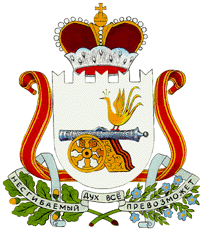 АДМИНИСТРАЦИЯ ЗАБОРЬЕВСКОГО СЕЛЬСКОГО ПОСЕЛЕНИЯ ДЕМИДОВСКОГО РАЙОНА СМОЛЕНСКОЙ ОБЛАСТИПОСТАНОВЛЕНИЕот 07.02.2018 года № 7В соответствии с пунктом 7 статьи 54 Федерального закона от 12.06.2002г. №67-ФЗ «Об основных гарантиях избирательных прав и права на участие в референдуме граждан Российской Федерации», Федеральным законом от 10.01.2003г. №19-ФЗ «О выборах Президента Российской Федерации», Администрация Заборьевского сельского поселения Демидовского района Смоленской областиПостановляет:1. Определить на территории Заборьевского сельского поселения Демидовского района Смоленской области специальные места для размещения печатных агитационных материалов по выборам Президента Российской Федерации 18 марта 2018 года согласно приложению.2. Предвыборные агитационные материалы могут вывешиваться (расклеиваться, размещаться) в помещениях, на зданиях, сооружениях и иных объектах только с согласия собственников, владельцев указанных объектов.3. Запрещается вывешивать (расклеивать, размещать) предвыборные агитационные материалы на памятниках, обелисках, зданиях, сооружениях и в помещениях, имеющих историческую, культурную или архитектурную ценность, а также в помещениях избирательных комиссий, в помещениях для голосования и на расстоянии менее 50 метров от входов в них.4. Все печатные агитационные материалы должны содержать информацию об организациях и лицах, изготовивших данные материалы, заказавших их, а также информацию о тираже и дате выпуска этих материалов и указание об оплате их изготовления из средств соответствующего избирательного фонда.5. Распространение анонимных печатных материалов запрещается.6. Настоящее постановление подлежит официальному обнародованию и размещению на официальном сайте Заборьевского сельского поселения Демидовского района Смоленской области в сети «Интернет».Глава муниципального образованияЗаборьевского сельского поселения Демидовского района Смоленской области                              Е.В. ХотченковаМеста для размещения печатных агитационных материалов по выборам  Президента Российской Федерации 18 марта 2018 годаОб определении специальных мест для размещения печатных агитационных материалов на территории Заборьевского сельского поселения Демидовского района Смоленской областиПриложениек постановлению АдминистрацииЗаборьевского сельского поселенияДемидовского района Смоленской областиот 07.02.2018 года №7 Наименование  поселения№ УИКМеста размещения печатных агитационных материаловЗаборьевское сельское поселение Демидовского района Смоленской области1121. д. Карцево, ул. Молодежная, д. 8 - информационный стенд около здания магазина ПО «Феникс»;2. д. Верхние Моховичи, ул. Старосельская, д. 21 - информационный стенд около здания магазина ПО «Феникс»;Заборьевское сельское поселение Демидовского района Смоленской области1221. д. Корево - информационный щит около магазина ПО «Феникс»;2. д. Покровское - информационный щит около магазина ПО «Феникс»;Заборьевское сельское поселение Демидовского района Смоленской области1231. д. Бакланово, ул. Центральная, д. 52 - информационный стенд около магазина ПО «Феникс»;2. д. Михайловское, ул. Центральная, д. 25 - информационный стенд около магазина ПО «Феникс»;3. д. Перелесье, ул. Парковая, д. 2 - информационный стенд около магазина ПО «Феникс»;Заборьевское сельское поселение Демидовского района Смоленской области1241. д. Холм, ул. Голубая, здание СДК - информационный щит;2. д. Холм, возле здания ОПС Петровское - информационный щит;3. д. Холм, возле магазина ПО «Феникс» - информационный щит;4. д. Холм, ул. Дружная, д. 19 - информационный щит;Заборьевское сельское поселение Демидовского района Смоленской области1251. д. Заборье, ул. Центральная, д. 27 - рекламный щит возле Дома культуры;2. д. Заборье, ул. Центральная д. 25 - информационный щит около магазина  ПО «Феникс»;